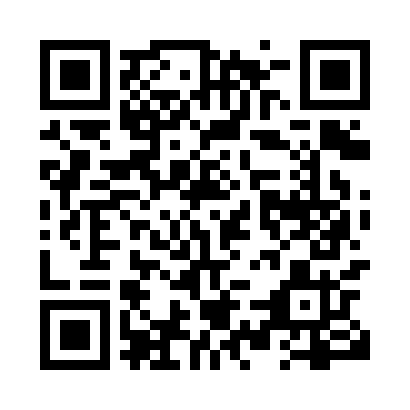 Ramadan times for Guy, Alberta, CanadaMon 11 Mar 2024 - Wed 10 Apr 2024High Latitude Method: Angle Based RulePrayer Calculation Method: Islamic Society of North AmericaAsar Calculation Method: HanafiPrayer times provided by https://www.salahtimes.comDateDayFajrSuhurSunriseDhuhrAsrIftarMaghribIsha11Mon6:316:318:121:585:457:467:469:2712Tue6:286:288:101:585:467:487:489:2913Wed6:266:268:071:585:487:507:509:3114Thu6:236:238:041:575:507:527:529:3315Fri6:206:208:021:575:517:547:549:3616Sat6:176:177:591:575:537:567:569:3817Sun6:146:147:571:575:557:587:589:4018Mon6:126:127:541:565:568:008:009:4219Tue6:096:097:511:565:588:028:029:4520Wed6:066:067:491:565:598:048:049:4721Thu6:036:037:461:556:018:068:069:4922Fri6:006:007:441:556:038:088:089:5223Sat5:575:577:411:556:048:108:109:5424Sun5:545:547:381:556:068:128:129:5625Mon5:515:517:361:546:078:148:149:5926Tue5:485:487:331:546:098:168:1610:0127Wed5:455:457:311:546:108:188:1810:0428Thu5:425:427:281:536:128:208:2010:0629Fri5:395:397:251:536:138:228:2210:0930Sat5:365:367:231:536:158:248:2410:1131Sun5:335:337:201:526:168:268:2610:141Mon5:305:307:181:526:188:288:2810:162Tue5:265:267:151:526:198:308:3010:193Wed5:235:237:131:526:218:328:3210:214Thu5:205:207:101:516:228:348:3410:245Fri5:175:177:071:516:248:368:3610:276Sat5:145:147:051:516:258:388:3810:297Sun5:105:107:021:506:268:408:4010:328Mon5:075:077:001:506:288:428:4210:359Tue5:045:046:571:506:298:448:4410:3810Wed5:005:006:551:506:318:468:4610:41